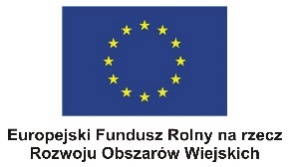 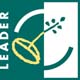 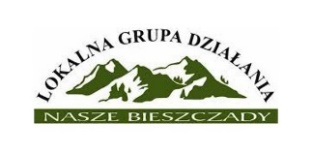 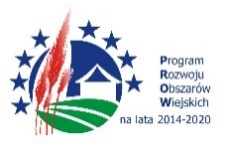 Załącznik nr 6 do SIWZ(Wzór)UMOWA NR …………./2018zawarta w dniu……………..	 w Cisnej pomiędzy Gminą Cisna, 38-607 Cisna 49, NIP: 688 12 44 690, reprezentowaną przez Wójta Gminy – Renatę Szczepańską,  przy kontrasygnacie Skarbnika Gminy – Jadwigi Leichtzwaną dalej „ Zamawiającym”, a…………………………………………………………………………………………………...…………………………………………………………………………………………………...NIP: …………………………………..Regon: ………………………………..zwanym dalej „Wykonawcą”, reprezentowanym przez:1. ……………………………………….2. ……………………………………….Mając na uwadze wynik postępowania o udzielenie zamówienia publicznego prowadzonego w trybie przetargu nieograniczonego na wybór wykonawcy do wykonania zadania pn. „Poprawa estetyki Gminy Cisna poprzez budowę wiat przystankowo- wypoczynkowych przy szlakach komunikacyjnych” zawiera się umowę o następującej treści:§ 1Zamawiający zleca, a Wykonawca zobowiązuje się do wykonania zadania pn. „Poprawa estetyki Gminy Cisna poprzez budowę wiat przystankowo- wypoczynkowych przy szlakach komunikacyjnych” zgodnie ze złożoną oferta przetargową.  § 2Wykonawca oświadcza, że posiada odpowiednie kwalifikacje i wymagane prawem uprawnienie do niezbędne do wykonywania robót budowlanych, będących przedmiotem umowy.§31. Strony ustalają, że Wykonawca powierzy Podwykonawcy/om wykonanie następującego zakresu Robót:a) ………………………………………………………………………………………………b) ………………………………………………………………………………………………..Pozostały zakres robót Wykonawca będzie wykonywał siłami własnymi. 2. Wykonawca jest odpowiedzialny za działania lub zaniechania Podwykonawcy, jego przedstawicieli lub pracowników, jak za własne działania lub zaniechania.3. Wykonawca może:1) powierzyć realizację części zamówienia Podwykonawcom, mimo nie wskazania w ofercie takiej części do powierzenia podwykonawcom;2) wskazać inny zakres Podwykonawstwa, niż przedstawiony w Ofercie;3) wskazać innych Podwykonawców niż przedstawieni w Ofercie;4) zrezygnować z Podwykonawstwa.4. W przypadku, gdy zmiana lub rezygnacja z Podwykonawcy, dotyczy podmiotu, na którego zasoby Wykonawca powoływał się na zasadach określonych w art. 26 ust. 2b Pzp, w celu wykazania spełniania warunków udziału w postępowaniu, o których mowa w art. 22 ust. 1 Pzp, Wykonawca jest zobowiązany wykazać Zamawiającemu, iż proponowany inny Podwykonawca lub Wykonawca samodzielnie spełnia je w stopniu nie mniejszym niż wymagany w trakcie postępowania o udzielenie zamówienia.5. Umowa z podwykonawcą powinna stanowić w szczególności, iż:a. terminy zapłaty wynagrodzenia nie może być dłuższy niż 30 dni od dnia otrzymania rachunku lub faktury;b. w przypadku uchylania się przez Wykonawcę od obowiązku zapłaty wymagalnego wynagrodzenia przysługującego podwykonawcy lub dalszemu podwykonawcy, którzy zawarli zaakceptowane przez Zamawiającego umowy o podwykonawstwo, których przedmiotem są roboty budowlane, Zamawiający zapłaci bezpośrednio podwykonawcy kwotę należnego wynagrodzenia bez odsetek należnych Wykonawcy lub dalszemu podwykonawcy, zgodnie z treścią umowy o podwykonawstwie.6. Umowa o podwykonawstwo nie może zawierać postanowień:a. uzależniających uzyskanie przez podwykonawcę płatności od Wykonawcy od zapłaty przez Zamawiającego Wykonawcy wynagrodzenia obejmującego zakres robót wykonanych przez podwykonawcę;b. uzależniających zwrot Podwykonawcy kwot zabezpieczenia przez Wykonawcę, od zwrotu zabezpieczenia wykonania umowy przez Zamawiającego Wykonawcy.7. Wykonawca, podwykonawca lub dalszy podwykonawca zamierzający zawrzeć umowę o podwykonawstwo, której przedmiotem są roboty budowlane, jest obowiązany, w trakcie realizacji zamówienia publicznego na roboty budowlane, do przedłożenia Zamawiającemu projektu tej umowy, przy czym podwykonawca lub dalszy podwykonawca jest obowiązany dołączyć zgodę Wykonawcy na zawarcie umowy o podwykonawstwo o treści zgodnej z projektem umowy,8. Zawarcie umowy o podwykonawstwo, której przedmiotem są roboty budowlane powinno być poprzedzone akceptacją projektu tej umowy przez Zamawiającego, natomiast przystąpienie do realizacji robót budowlanych przez podwykonawcę powinno być poprzedzone akceptacją umowy o podwykonawstwo przez Zamawiającego.9. Wykonawca zobowiązany jest do przedłożenia Zamawiającemu projektu umowy o podwykonawstwo, której przedmiotem są roboty budowlane nie później niż 3 dni przed jej zawarciem.10. Jeżeli Zamawiający w terminie 3 dni od dnia przedłożenia mu projektu umowy o podwykonawstwo, której przedmiotem są roboty budowlane nie zgłosi na piśmie zastrzeżeń, uważa się, że zaakceptował ten projekt umowy. Zastrzeżenia w szczególności będą dotyczyć wymagań określonych w ust. 5 i 6 niniejszego paragrafu.11. Po akceptacji projektu umowy o podwykonawstwo, której przedmiotem są roboty budowlane lub po bezskutecznym upływie terminu na zgłoszenie przez Zamawiającego zastrzeżeń do tego projektu, Wykonawca przedłoży poświadczoną za zgodność z oryginałem kopię umowy o podwykonawstwo w terminie 3 dni od dnia zawarcia tej umowy12. Jeżeli Zamawiający w terminie 3 dni od dnia przedłożenia umowy o podwykonawstwo, której przedmiotem są roboty budowlane wraz z częścią dokumentacji dotyczącą wykonania robót określonych w tej umowie, nie zgłosi na piśmie sprzeciwu, uważa się, że zaakceptował tę umowę.13. Wykonawca, podwykonawca, lub dalszy podwykonawca zamówienia na roboty budowlane, przedkłada Zamawiającemu poświadczoną za zgodność z oryginałem kopię umowy o podwykonawstwo, której przedmiotem są dostawy lub usługi, w terminie 3 dni od dnia jej zawarcia.14. Wykonawca ma obowiązek doprowadzenia do zmiany umowy o podwykonawstwo na wezwanie Zamawiającego w przypadku przedłożenia umowy, w której postanowienia umowne są niezgodne w zakresie terminu zapłaty wynagrodzenia podwykonawcy lub dalszego podwykonawcy, po otrzymaniu wezwania w tym zakresie od Zamawiającego, w którym Zamawiający wskaże termin na wprowadzenie zmian, pod rygorem wystąpienia o zapłatę kary umownej.15. Wykonawca jest zobowiązany do zapłaty wynagrodzenia należnego podwykonawcy w terminach płatności określonych w umowie o podwykonawstwo.16. Wykonawca przedłoży, wraz z projektem umowy o podwykonawstwo, odpis z Krajowego Rejestru Sądowego podwykonawcy lub inny dokument właściwy z uwagi na status prawny podwykonawcy, potwierdzający uprawnienia osób zawierających umowę w imieniu podwykonawcy do jego reprezentowania.17. Do zmian postanowień umów o podwykonawstwo stosuje się zasady mające zastosowanie przy zawieraniu i akceptacji zawartych umów o podwykonawstwo.18. W przypadku zawierania umów z dalszymi podwykonawcami stosuje się zasady dotyczące zawierania umów z podwykonawcą określonych w niniejszym paragrafie.19. Wykonawca jest zobowiązany przedłożyć wraz z rozliczeniami należnego mu wynagrodzenia oświadczenia podwykonawców lub dowody dotyczące zapłaty wynagrodzenia podwykonawcom (dalszym podwykonawcom), których termin upłynął w danym okresie rozliczeniowym. Oświadczenia, należycie podpisane przez osoby upoważnione do reprezentowania składającego je podwykonawcy lub dowody powinny potwierdzać brak zaległości Wykonawcy w uregulowaniu wszystkich wymagalnych wynagrodzeń podwykonawców wynikających z umów o podwykonawstwo. Wypłata wynagrodzenia należnego wykonawcy uwarunkowana jest przedstawieniem wskazanych wyżej oświadczeń lub dokumentów.20. Jeżeli w terminie określonym w umowie o podwykonawstwo, którą Zamawiający zaakceptował, Wykonawca nie zapłaci w całości lub w części wymagalnego wynagrodzenia przysługującego podwykonawcy, podwykonawca może zwrócić się z żądaniem zapłaty wynagrodzenia bezpośrednio do Zamawiającego.21. Zamawiający jest zobowiązany wezwać Wykonawcę do zgłoszenia uwag dotyczących zasadności bezpośredniej zapłaty wynagrodzenia podwykonawcy lub dalszemu podwykonawcy. Wykonawca ma prawo zgłaszania uwag w terminie 3 dni od dnia doręczenia mu tej informacji.22. W przypadku zgłoszenia przez Wykonawcę uwag, o których mowa w ust. 21, w terminie wskazanym przez Zamawiającego, Zamawiający może:1) nie dokonać bezpośredniej zapłaty wynagrodzenia podwykonawcy lub dalszemu podwykonawcy, jeżeli wykonawca wykaże niezasadność takiej zapłaty, albo2) złożyć do depozytu sądowego kwotę potrzebną na pokrycie wynagrodzenia podwykonawcy lub dalszego podwykonawcy w przypadku istnienia zasadniczej wątpliwości zamawiającego co do wysokości należnej zapłaty lub podmiotu, któremu płatność się należy, albo3) dokonać bezpośredniej zapłaty wynagrodzenia podwykonawcy lub dalszemu podwykonawcy, jeżeli podwykonawca lub dalszy podwykonawca wykaże zasadność takiej zapłaty.23. Bezpośrednia zapłata obejmuje wyłącznie należne wynagrodzenie bez odsetek należnych podwykonawcy lub dalszemu podwykonawcy. Kwota należna Podwykonawcy zostanie uiszczona przez Zamawiającego w złotych polskich (PLN).24. Kwotę zapłaconą podwykonawcy lub skierowaną do depozytu sądowego Zamawiający potrąca z wynagrodzenia należnego Wykonawcy.25. Zamawiający może żądać od Wykonawcy zmiany albo odsunięcia podwykonawcy, jeżeli sprzęt techniczny, osoby i kwalifikacje, którymi dysponuje podwykonawca, nie spełniają warunków lub wymagań dotyczących podwykonawstwa, określonych w postępowaniu o udzielenie zamówienia publicznego lub nie dają rękojmi należytego wykonania powierzonych podwykonawcy robót.26. Zasady dotyczące podwykonawców mają odpowiednie zastosowanie do dalszych podwykonawców,27. Jeżeli zobowiązania podwykonawcy wobec Wykonawcy związane z wykonanymi robotami lub dostarczonymi materiałami, obejmuje okres dłuższy niż okres gwarancyjny ustalony w niniejszej umowie, Wykonawca po upływie okresu gwarancyjnego jest zobowiązany na żądanie Zamawiającego dokonać cesji na jego rzecz korzyści wynikających z tych zobowiązań§41. Odpady powstałe w związku z realizacją umowy winny być na koszt Wykonawcy usunięte poza teren budowy i zutylizowane przy przestrzeganiu przepisów ustawy z dnia 14 grudnia 2012r. o odpadach (tj. Dz. U. z 2018r., poz. 21 ze zm.).2. Wykonawcę obciążają wszelkie obowiązki i koszty wynikające z przepisów ustawy o odpadach w ramach wynagrodzenia za wykonanie całości przedmiotu umowy.3. Ewentualne szkody powstałe podczas wykonywania Przedmiotu umowy Wykonawca zobowiązany jest na własny koszt naprawić.§51. Realizacja przedmiotu umowy, o którym mowa w § 1 nastąpi w terminie: od dnia podpisania umowy do dnia 31 sierpnia 2018 roku.2. Wykonawca zobowiązuje się przystąpić do realizacji robót nie później niż w terminie 7 dni od dnia protokolarnego przekazania przez Zamawiającego terenu budowy. Przekazanie protokolarne terenu budowy przez Zamawiającego nastąpi nie później niż w terminie 7 dni od dnia podpisania umowy.3. Za termin zakończenia realizacji przedmiotu umowy przez Wykonawcę uważa się datę zgłoszenia przez Wykonawcę gotowości odbioru robót, o którym mowa w § 12 ust. 2 niniejszej umowy.§61. Wynagrodzenie za wykonanie przedmiotu zamówienia stanowi kwotę: ……………………… zł brutto (słownie:……………………………………………………),na którą składa się kwota netto: …………………………zł, (słownie: ………………………oraz podatek VAT  w wysokości ………….%, co stanowi kwotę …………………………..zł (słownie: ……………………………………………………………………………………).2. Wynagrodzenie umowne jest stałe i nie ulega zmianie w trakcie	 realizacji umowy.Wynagrodzenie jest wynagrodzeniem ryczałtowym.3. Wynagrodzenie obejmuje wszystkie koszty niezbędne do realizacji całości przedmiotu umowy, w szczególności wszystkie roboty przygotowawcze, porządkowe, wszystkie koszty utrzymania budowy i zaplecza, obsługę geodezyjną, koszty związane z odbiorem robót, koszty wykonania ewentualnych ekspertyz oraz wszelkie inne koszty związane z realizacją przedmiotu umowy.4. Wykonawca zobowiązany jest do złożenia w terminie do 5 dni od daty wystawienia faktury końcowej (tj. po wykonaniu całości przedmiotu umowy) Zamawiającemu pisemnego oświadczenia złożonego przez osobę upoważnioną reprezentującą podwykonawcę lub dalszego podwykonawcę (o ile przedmiot umowy realizowany jest z udziałem podwykonawcy lub dalszego podwykonawcy) o zapłacie wynagrodzenia wynikającego z umowy o podwykonawstwo, wraz z oświadczeniem o niewnoszeniu żadnych roszczeń z tego tytułu wobec Zamawiającego.§71. Wykonawca zobowiązuje się do zgłaszania Zamawiającemu terminu zakończenia robót podlegających zakryciu oraz robót zanikających. O ile Wykonawca nie dopełni tego obowiązku jest zobowiązany odkryć roboty lub wykonać odpowiednie odkucia lub otwory niezbędne do zbadania wykonanych robót a następnie przywrócić je do stanu poprzedniego na własny koszt.2. Wykonawca jest zobowiązany do umożliwienia wstępu na teren budowy pracowników organu państwowego nadzoru budowlanego oraz udostępnienia im niezbędnych, wymaganych dokumentów.§81. Rozliczenie za wykonanie przedmiotu umowy nastąpi na podstawie faktury wystawionej przez Wykonawcę. Podstawę do wystawienia przez Wykonawcę faktury stanowi podpisany przez przedstawicieli stron umowy protokół odbioru końcowego robót, o którym mowa w § 12 ust. 6.2. Zamawiający zobowiązuje się do zapłaty wystawionej przez Wykonawcę faktury w terminie 30 dni od dnia jej otrzymania z zastrzeżeniem § 3 ust. 19.3. Za dzień zapłaty faktury uznaje się dzień obciążenia rachunku Zamawiającego.4. Zamawiający zastrzega, że należności przysługujące Wykonawcy nie mogą być przedmiotem cesji bez uprzedniej zgody Zamawiającego wyrażonej w formie pisemnej pod rygorem nieważności.§91. Zamawiający zobowiązuje się do:a) przekazania terenu budowy w terminie do 7 dni od dnia podpisania umowy,b) wskazania miejsca na zagospodarowanie zaplecza.2. Wykonawca zobowiązuje się wykonać przedmiot umowy z należytą starannością zgodnie z obowiązującymi przepisami, normami technicznymi i standardami, zasadami sztuki budowlanej oraz postanowieniami umowy.3. Wykonawca bez dodatkowego wynagrodzenia zobowiązuje się w szczególności do:a) zorganizowania placu budowy, w tym ogrodzeń, instalacji, zabudowań prowizorycznych i wszystkich innych czynności niezbędnych do właściwego wykonania prac,b) zadbania o stan techniczny oraz prawidłowe oznakowanie terenu budowy przez cały czas jej trwania. Wykonawca ponosi pełną odpowiedzialność za teren budowy od chwili jego przejęcia,c) współpracy ze służbami Zamawiającego,d) zgłoszenia robót do odbioru,e) odpowiedniego zabezpieczenia terenu budowy, zapewnienia dozoru, a także właściwych warunków bezpieczeństwa i higieny pracy,f) utrzymania terenu budowy w stanie wolnym od przeszkód komunikacyjnych oraz usuwania na bieżąco zbędnych materiałów, odpadów i śmieci,g) uporządkowania po zakończeniu robót terenu budowy i przekazania go Zamawiającemu w terminie 3 dni od podpisania protokołu odbioru końcowego robót, o którym mowa w § 12 ust. 6,4. Na podstawie art. 29 ust. 3a Pzp Zamawiający wymaga zatrudnienia przez Wykonawcę lub podwykonawcę na podstawie umowy o pracę (art. 22 §1 Kodeksu pracy) pracowników fizycznych, którzy wykonują czynności związane z wykonywaniem robót budowlanych w trakcie realizacji zamówienia, w szczególności robót nawierzchniowych. Zastrzeżenie nie dotyczy osób wykonujących czynności: kierownika budowy, kierowników robót, dostawców materiałów na budowę, geodetów, osób wykonujących usługi sprzętowe i transportowe, o ile czynności te nie stanowią stosunku pracy na gruncie przepisów Kodeksu pracy (np. samozatrudnienie)5. W trakcie realizacji zamówienia zamawiający uprawniony jest do wykonywania czynności kontrolnych wobec Wykonawcy odnośnie spełniania przez Wykonawcę lub podwykonawcę wymogu zatrudnienia na podstawie umowy o pracę osób wykonujących wskazane w ust. 4 czynności. Zamawiający uprawniony jest w szczególności do:1) żądania oświadczeń i dokumentów w zakresie potwierdzenia spełniania ww. wymogów i dokonywania ich oceny,2) żądania wyjaśnień w przypadku wątpliwości w zakresie potwierdzenia spełniania ww. wymogów,3) przeprowadzania kontroli na miejscu wykonywania świadczenia.6. W trakcie realizacji zamówienia na każde wezwanie zamawiającego w wyznaczonym w tym wezwaniu terminie wykonawca przedłoży zamawiającemu wskazane poniżej dowody w celu potwierdzenia spełnienia wymogu zatrudnienia na podstawie umowy o pracę przez wykonawcę lub podwykonawcę osób wykonujących wskazane w ust. 4 czynności w trakcie realizacji zamówienia:- oświadczenie Wykonawcy lub podwykonawcy o zatrudnieniu na podstawie umowy o pracę osób wykonujących czynności, których dotyczy wezwanie zamawiającego. Oświadczenie to powinno zawierać w szczególności: dokładne określenie podmiotu składającego oświadczenie, datę złożenia oświadczenia, wskazanie, że objęte wezwaniem czynności wykonują osoby zatrudnione na podstawie umowy o pracę wraz ze wskazaniem liczby tych osób, imion i nazwisk tych. osób, rodzaju umowy o pracę i wymiaru etatu oraz podpis osoby uprawnionej do złożenia oświadczenia w imieniu wykonawcy lub podwykonawcy- poświadczoną za zgodność z oryginałem odpowiednio przez wykonawcę lub podwykonawcę kopię umowy/umów o pracę osób wykonujących w trakcie realizacji zamówienia czynności, których dotyczy w/w, oświadczenie wykonawcy lub podwykonawcy (wraz z dokumentem regulującym zakres obowiązków, jeżeli został sporządzony). Kopia umowy/umów powinna zostać zanonimizowana w sposób zapewniający ochronę danych osobowych pracowników, zgodnie z przepisami ustawy z dnia 29 sierpnia 1997 r. o ochronie danych osobowych (tj. w szczególności bez adresów, nr PESEL pracowników). Imię i nazwisko pracownika nie podlega anonimizacji. Informacje takie jak: data zawarcia umowy, rodzaj umowy o pracę i wymiar etatu powinny być możliwe do zidentyfikowania;7. Nieprzedłożenie przez Wykonawcę dokumentów w terminie wskazanym przez Zamawiającego bądź też przedstawienie dokumentów, które nie będą potwierdzać spełnienia wymagań, o których mowa w ust. 4 będzie traktowane jako niespełnienie obowiązku zatrudnienia osób na podstawie umowy o pracę.8. Za niespełnienie wymogu zatrudnienia osób, o których mowa w ust. 4 na podstawie umowy o pracę w rozumieniu przepisu Kodeksu Pracy - Wykonawca zapłaci Zamawiającemu kary umowne w wysokości 2.000,00 zł za każdy stwierdzony przypadek skierowania do wykonywania prac osoby nie zatrudnionej na podstawie umowy o pracę w rozumieniu przepisów Kodeksu Pracy (kara może być nakładana wielokrotnie wobec tej samej osoby, jeżeli Zamawiający podczas kolejnej kontroli stwierdzi, że nie jest ona zatrudniona na umowę o pracę).9. Zamawiający zastrzega sobie możliwość kontroli zatrudnienia ww. osób przez okres realizacji wykonywanych przez nich czynności.10. W przypadku uniemożliwienia Zamawiającemu kontroli przez Wykonawcę Zamawiającemu obowiązku, o którym mowa w ust. 4 Zamawiającemu przysługuje kara umowna w wysokości 2.000,00 zł za każde uniemożliwienie przeprowadzenia takiej kontroli.11. W przypadku uzasadnionych wątpliwości co do przestrzegania prawa pracy przez wykonawcę lub podwykonawcę, zamawiający może zwrócić się o przeprowadzenie kontroli przez Państwową Inspekcję Pracy.12. W przypadku uzasadnionych wątpliwości co do przestrzegania prawa pracy przez wykonawcę lub podwykonawcę, zamawiający może zwrócić się o przeprowadzenie kontroli przez Państwową Inspekcję Pracy.13. Wykonawca zobowiązuje się również do:a) stosowania się do pisemnych poleceń i wskazówek Zamawiającego w trakcie realizacji przedmiotu umowy,b) przedłożenia Zamawiającemu na jego pisemne żądanie zgłoszone w każdym czasie trwania umowy, wszelkich dokumentów, materiałów i informacji potrzebnych mu do oceny prawidłowości wykonania umowy,c) do obowiązków Wykonawcy należy utylizacja wszelkich materiałów pochodzących z rozbiórek, poniesienia wszelkich kosztów związanych z użyciem wody i energii elektrycznej.14. Kosztami za wszelkie szkody wyrządzone Zamawiającemu lub osobom trzecim wynikłe ze złego oznakowania robót obciążony zostanie Wykonawca.15. Wykonawca zobowiązuje się ponieść wyłączną odpowiedzialność z tytułu ewentualnego uszkodzenia istniejących instalacji podziemnych.§ 101. Wykonawca zobowiązuje się wykonać przedmiot umowy z materiałów własnych. Zastosowane materiały powinny spełniać wszelkie wymogi Ustawy z dnia 7 lipca 1994r. Prawo Budowlane (t.j. Dz. U. z 2017r., poz. 1332 z późn. zm.) to jest posiadać odpowiednie certyfikaty, być zgodne z kryteriami technicznymi określonymi w Polskich Normach lub aprobatą techniczną o ile dla danego wyrobu nie ustanowiono Polskiej Normy oraz zgodne z właściwymi przepisami i dokumentami technicznymi.2. Zamawiający, ma prawo żądać okazania w/w dokumentów od Wykonawcy oraz wykonania przez niego badań jakościowo ilościowych, stosowanych materiałów i wyrobów budowlanych. Na koszt Wykonawcy będą wykonywane wszelkie badania związane z czynnościami odbiorowymi. W przypadku o ile badania wykażą, niezgodność stosowanych materiałów i wyrobów budowlanych z obowiązującymi przepisami wszystkie koszty związane z wymianą kwestionowanych materiałów ponosi Wykonawca.3. Wykonawca zobowiązany jest bez dodatkowego wezwania dostarczyć Zamawiającemu wszystkie wymagane prawem atesty i certyfikaty na zastosowane materiały pod rygorem odmowy podpisania przez Zamawiającego protokołu odbioru końcowego robót wykonanych przez Wykonawcę.§ 111. Nadzór nad robotami budowlanymi z ramienia Zamawiającego sprawować będzie: Grzegorz Biłas2. Kierownictwo robót z ramienia Wykonawcy pełnić będzie……………………………..3. Zakres obowiązków kierownika budowy określa ustawa z dnia 07 lipca 1994r. Prawo budowlane (t.j. Dz. U. z 2017r., poz. 1332 z późn. zm.).§121. Strony ustalają, że przedmiotem odbioru końcowego robót, będzie ich wykonanie, potwierdzone protokołem odbioru końcowego robót.2. Zakończenie robót Wykonawca zgłosi Zamawiającemu w formie pisemnego zgłoszenia potwierdzonego przez Zamawiającego. Na zgłoszeniu musi znajdować się adnotacja Inspektora Nadzoru potwierdzająca zakończenie robót zgodnie z zawartą umową. Data zgłoszenia przez Wykonawcę gotowości do odbioru końcowego jest datą zakończenia realizacji robót.3. Zamawiający powoła specjalną komisję do dokonania odbioru końcowego robót. Rozpoczęcie czynności odbioru końcowego robót nastąpi w terminie 7 dni, licząc od daty zgłoszenia przez Wykonawcę gotowości odbioru. Zakończenie czynności odbioru końcowego robót winno nastąpić najpóźniej 21 dnia, licząc od dnia ich rozpoczęcia.4. W czynnościach odbioru końcowego robót powinni uczestniczyć: Inspektor Nadzoru, Kierownik Budowy, przedstawiciele Zamawiającego, przedstawiciele Wykonawcy.5. W dniu zgłoszenia przez Wykonawcę gotowości odbioru końcowego robót Wykonawca wraz ze zgłoszeniem przedłoży Zamawiającemu wszystkie dokumenty pozwalające na ocenę prawidłowości wykonania przedmiotu odbioru, a w szczególności świadectwa jakości, certyfikaty oraz świadectwa wykonanych prób i atesty.6. Z czynności odbioru końcowego robót sporządzony będzie protokół odbioru końcowego robót, który zawierać będzie wszystkie ustalenia oraz zalecenia poczynione w trakcie odbioru.7. Z dniem protokolarnego odbioru końcowego robót przechodzi na Zamawiającego ryzyko utraty lub uszkodzenia przedmiotu umowy.8. Jeżeli w toku czynności odbioru końcowego robót zostanie stwierdzone, że przedmiot odbioru nie osiągnął gotowości do odbioru z powodu nie zakończenia robót lub ich wadliwego wykonania (wady istotne) wówczas Zamawiający odmówi podpisania protokołu odbioru końcowego robót, wskazując wszelkie ustalenia i zalecenia poczynione w trakcie odbioru, w szczególności informacje o stwierdzonych wadach i terminie ich usunięcia, z zastrzeżeniem ust. 99. Jeżeli w toku czynności odbioru końcowego robót zostaną stwierdzone wady:1) nadające się do usunięcia, wówczas Zamawiający może zażądać usunięcia wad, wyznaczając odpowiedni termin; fakt usunięcia wad zostanie stwierdzony protokolarnie, a terminem odbioru końcowego robót w takiej sytuacji będzie termin usunięcia wad określony w protokole usunięcia wad,2) nie nadające się do usunięcia, wówczas Zamawiający może:a) jeżeli wady umożliwiają użytkowanie obiektu zgodnie z jego przeznaczeniem, obniżyć wynagrodzenie Wykonawcy odpowiednio do utraconej wartości użytkowej, estetycznej i technicznej,b) jeżeli wady uniemożliwiają użytkowanie obiektu zgodnie z jego przeznaczeniem odstąpić od umowy z przyczyn za które odpowiedzialność ponosi Wykonawca, jednocześnie naliczając Wykonawcy karę umowną, o której mowa w § 16 ust. 1 pkt a).§131. Zamawiający zastrzega sobie prawo do przeprowadzania kontroli wykonywanych prac w trakcie realizacji przedmiotu umowy.2. Kontrolę przeprowadza komisja powołana przez Zamawiającego, w skład której wchodzą przedstawiciele Zamawiającego, przedstawiciele Wykonawcy.3. Z kontroli sporządzany jest protokół, który podpisują wszyscy członkowie komisji.§141. Wykonawca udziela miesięcznej gwarancji na roboty objęte przedmiotem zamówienia, licząc od daty podpisania protokołu odbioru końcowego robót. Deklarowany okres gwarancji obejmuje wszelkie roboty, materiały i urządzenia użyte do realizacji zamówienia niezależnie od okresu gwarancji udzielonego przez producenta.2. W przypadku wystąpienia wad przedmiotu umowy w okresie gwarancji i rękojmi, Wykonawca zobowiązany jest do ich nieodpłatnego usunięcia w terminie wyznaczonym przez Zamawiającego. Wady uznaje się za usunięte z chwilą pisemnego potwierdzenia ich usunięcia przez przedstawicieli Zamawiającego.3. Wykonawca jest odpowiedzialny względem Zamawiającego, jeżeli Przedmiot umowy ma wadę zmniejszającą jego wartość lub użyteczność ze względu na cel w umowie oznaczony albo wynikający z okoliczności lub z przeznaczenia przedmiotu zamówienia, jeżeli przedmiot umowy nie ma właściwości, o których istnieniu zapewnił Zamawiającego.4. Warunki gwarancji i rękojmi ustala się zgodnie z przepisami Kodeksu Cywilnego.§151. Wykonawca zapłaci Zamawiającemu karę umowną:a) za odstąpienie od umowy przez Zamawiającego z przyczyn, za które odpowiedzialność ponosi Wykonawca (w szczególności z przyczyn wymienionych w § 16 ust. 1 lit.b - i) w wysokości 30% wynagrodzenia umownego brutto, o którym mowa w § 6 ust. 1,b) za opóźnienie w przystąpieniu do realizacji robót w terminie, o którym mowa w § 5 ust. 2 w wysokości 0,2% wynagrodzenia umownego brutto, o którym mowa w § 6 ust. 1, za każdy dzień opóźnienia, nie więcej jednak niż 30% wynagrodzenia umownego brutto, o którym mowa w § 6 ust. 1,c) za opóźnienie w wykonaniu przedmiotu umowy w terminie, o którym mowa w § 5 ust. 1 w wysokości 0,2% wynagrodzenia umownego brutto, o którym mowa w § 6 ust. 1, za każdy dzień opóźnienia, nie więcej jednak niż 30% wynagrodzenia umownego brutto, o którym mowa w § 6 ust. 1,d) za opóźnienie w usunięciu wad stwierdzonych przy odbiorze robót w terminie, o którym mowa w § 12 ust. 9 pkt 1) w wysokości 0,2% wynagrodzenia umownego brutto, o którym mowa w § 6 ust. 1, za każdy dzień opóźnienia liczonego od dnia następnego po dniu, w którym wada ta miała zostać usunięta, nie więcej jednak niż 30% wynagrodzenia umownego brutto, o którym mowa w § 6 ust. 1,e) za opóźnienie w uporządkowaniu terenu budowy po zakończeniu robót i przekazaniu go Zamawiającemu w terminie, o którym mowa § 9 ust. 3 pkt h) w wysokości 0,2% wynagrodzenia umownego brutto, o którym mowa w § 6 ust. 1, za każdy dzień opóźnienia, nie więcej jednak niż 30% wynagrodzenia umownego brutto, o którym mowa w § 6 ust. 1,f) za opóźnienie w usunięciu wad w okresie gwarancji i rękojmi w terminie, o którym mowa w § 14 ust. 2 w wysokości 0,2% wynagrodzenia umownego brutto, o którym mowa w § 6 ust. 1, za każdy dzień opóźnienia, liczonego od dnia wyznaczonego na usunięcie wad, nie więcej jednak niż 30% wynagrodzenia umownego brutto, o którym mowa w § 6 ust 1,g) za brak zapłaty lub nieterminową zapłatę wynagrodzenia należnego podwykonawcom lub dalszym podwykonawcom w wysokości 0,1% wartości wynagrodzenia za wykonanie całości przedmiotu umowy za każdy dzień braku zapłaty lub nieterminowej zapłaty,h) za nieprzedłożenie do zaakceptowania Zamawiającemu projektu umowy o podwykonawstwo, której przedmiotem są roboty budowlane, lub projektu jej zmiany w terminie o którym mowa w § 3 ust. 9 w wysokości 0,1% wartości wynagrodzenia za wykonanie całości przedmiotu umowy za każdy dzień nieprzedłożenia projektu umowy lub jej zmiany,i) za nieprzedłożenie poświadczonej za zgodność z oryginałem kopii umowy o podwykonawstwo lub jej zmiany w terminie o którym mowa w § 3 ust. 11 w wysokości 0,1% wartości wynagrodzenia za wykonanie całości przedmiotu umowy za każdy dzień nieprzedłożenia kopii umowy lub jej zmiany,j) za brak zmiany umowy o podwykonawstwo w zakresie terminu zapłaty, o którym mowa w § 3 ust. 14 w wysokości *0,1% wartości wynagrodzenia za wykonanie całości przedmiotu umowy za każdy dzień braku zmiany umowy o podwykonawstwo.2. Zamawiający zapłaci Wykonawcy karę umowną za odstąpienie od umowy przez Wykonawcę z przyczyn, za którą winę ponosi Zamawiający - w wysokości 30% wynagrodzenia umownego brutto, za wyjątkiem wystąpienia sytuacji, przedstawionej w art. 145 ustawy Prawo zamówień publicznych.3. Każda ze stron umowy ma prawo dochodzić odszkodowania uzupełniającego na zasadach Kodeksu Cywilnego, jeżeli szkoda przewyższy wysokość kar umownych.4. W przypadku uzgodnienia zmiany terminów realizacji przedmiotu umowy kara umowna będzie liczona od nowych terminów.5. Wykonawca nie może odmówić usunięcia wad bez względu na wysokość związanych z tym kosztów.6. Zamawiający może usunąć, w zastępstwie Wykonawcy i na jego koszt, wady nieusunięte w wyznaczonym terminie.7. Wykonawca wyraża zgodę na potrącenie kar umownych z przysługującego mu wynagrodzenia.§161.  Oprócz przypadków wymienionych w przepisach Kodeksu cywilnego stronom przysługuje prawo odstąpienia od umowy w następujących sytuacjach Zamawiającemu przysługuje prawo do odstąpienia od umowy:a) w razie zaistnienia istotnej zmiany okoliczności powodującej, że wykonanie umowy nie leży w interesie publicznym, czego nie można było przewidzieć w chwili zawarcia umowy - odstąpienie od umowy w tym przypadku może nastąpić w terminie 30 dni od powzięcia wiadomości o powyższych okolicznościachb) z przyczyn zawinionych nie wykonuje Umowy lub wykonuje ją nienależycie i pomimo pisemnego wezwania Wykonawcy do podjęcia wykonywania lub należytego wykonywania Umowy w wyznaczonym terminie, nie zadośćuczyni żądaniu Zamawiającego,c) bez uzasadnionej przyczyny przerwał wykonywanie robót na okres dłuższy niż 7 dni i pomimo dodatkowego pisemnego wezwania Zamawiającego nie podjął ich w okresie 3 dni od dnia doręczenia Wykonawcy dodatkowego wezwania,d) z przyczyn zawinionych nie przystąpił do odbioru Terenu budowy albo nie rozpoczął robót albo pozostaje w opóźnieniu z realizacją robót tak dalece, że wątpliwe jest dochowanie Terminu zakończenia robót, o którym mowa w § 5 ust. le) dokonuje cesji Umowy, jej części bez zgody Zamawiającego,f) w razie konieczności 2 - krotnego dokonywania bezpośredniej zapłaty przez Zamawiającego lub konieczności dokonania bezpośrednich płatności na sumę większą niż 10% wartości Umowy, Podwykonawcy lub dalszemu Podwykonawcy.g) w przypadku, gdy zostanie ogłoszona upadłość lub rozwiązanie firmy Wykonawcy,h) w przypadku, gdy zostanie wydany nakaz zajęcia majątku Wykonawcy,i) w przypadku zajścia okoliczności, o których mowa w § 12 ust. 9 pkt.2 lit. b)2. Odstąpienie od umowy winno nastąpić w terminie 30 dni od powzięcia wiadomości o okolicznościach uzasadniających odstąpienie w formie pisemnej pod rygorem nieważności takiego oświadczenia i powinno zawierać uzasadnienie.3. Odstąpienie od Umowy następuje za pośrednictwem listu poleconego za potwierdzeniem odbioru lub w formie pisma złożonego w siedzibie Wykonawcy za pokwitowaniem, z chwilą otrzymania oświadczenia o odstąpieniu przez Wykonawcę.4. Wykonawca udziela rękojmi i gwarancji jakości w zakresie określonym w Umowie na część zobowiązania wykonaną przed odstąpieniem od Umowy.5. W przypadku odstąpienia od Umowy przez Wykonawcę lub Zamawiającego, Wykonawca ma obowiązek:a) natychmiast wstrzymać wykonywanie robót, poza mającymi na celu ochronę życia i własności, i zabezpieczyć przerwane roboty w zakresie obustronnie uzgodnionym oraz zabezpieczyć Teren budowy i opuścić go najpóźniej w terminie wskazanym przez Zamawiającego,b) przekazać znajdujące się w jego posiadaniu dokumenty, w tym należące do Zamawiającego, urządzenia, materiały i inne prace, za które Wykonawca otrzymał płatność oraz inną sporządzoną przez niego lub na jego rzecz, dokumentację projektową najpóźniej w terminie wskazanym przez Zamawiającego.c) W terminie 14 dni od daty odstąpienia od Umowy, Wykonawca zgłosi Zamawiającemu gotowość do odbioru robót przerwanych oraz robót zabezpieczających. W przypadku niezgłoszenia w tym terminie gotowości do odbioru, Zamawiający ma prawo przeprowadzić odbiór jednostronny.d) Wykonawca niezwłocznie, a najpóźniej w terminie do 14 dni od dnia zawiadomienia o odstąpieniu od Umowy, usunie z Terenu budowy urządzenia Zaplecza budowy przez niego dostarczone lub wniesione materiały i urządzenia, niestanowiące własności Zamawiającego lub ustali zasady przekazania tego majątku Zamawiającemu.e) W przypadku odstąpienia od Umowy przez Wykonawcę lub Zamawiającego, Zamawiający zobowiązany jest do dokonania w terminie 14 dni do odbioru robót przerwanych i zabezpieczających oraz przejęcia od Wykonawcy pod swój dozór Terenu budowy.f) W przypadku odstąpienia od Umowy przez Zamawiającego Wykonawca jest zobowiązany niezwłocznie zorganizować usunięcie sprzętu i robót tymczasowych na swój koszt i ryzyko. W przypadku niewypełnienia przez Wykonawcę powyższego obowiązku, Zamawiający uprawniony jest do usunięcia sprzętu i robót tymczasowych na koszt i ryzyko Wykonawcy.g) Wykonawca ma obowiązek zastosowania się do zawartych w oświadczeniu o odstąpieniu poleceń Zamawiającego dotyczących ochrony własności lub bezpieczeństwa robót.6. W terminie 14 dni od dnia odstąpienia od Umowy, Wykonawca przy udziale Zamawiającego, sporządzi szczegółowy protokół odbioru robót przerwanych i robót zabezpieczających według stanu na dzień odstąpienia, który po potwierdzeniu wykonania robót wskazanych w protokole przez Zamawiającego, stanowi podstawę do wystawienia przez Wykonawcę faktury lub rachunku.7. Wykonawca zobowiązany jest do dokonania i dostarczenia Zamawiającemu inwentaryzacji robót według stanu na dzień odstąpienia.8. Wykonawca sporządzi wykaz tych materiałów, konstrukcji lub urządzeń, które nie mogą być wykorzystane przez niego do realizacji innych robót nieobjętych Umową jeżeli odstąpienie nastąpiło z przyczyn niezależnych od Wykonawcy w celu zwrotu kosztów ich nabycia.9. Szczegółowy protokół robót odbioru robót przerwanych i robót zabezpieczających w toku, inwentaryzacja robót i wykaz tych materiałów, konstrukcji lub urządzeń, stanowią podstawę do wystawienia przez Wykonawcę odpowiedniej faktury lub rachunku.10. Zamawiający zapłaci Wykonawcy wynagrodzenie za roboty wykonane do dnia odstąpienia według cen wskazanych w ofercie, pomniejszone o roszczenia Zamawiającego z tytułu kar umownych oraz ewentualne roszczenia o obniżenie ceny na podstawie rękojmi i gwarancji lub inne roszczenia odszkodowawcze.11. Koszty dodatkowe poniesione na zabezpieczenie robót i Terenu budowy oraz wszelkie inne uzasadnione koszty związane z odstąpieniem od Umowy ponosi Strona, która jest winna odstąpienia od Umowy.§171. Wszelkie zmiany, jakie strony chciałyby wprowadzić do ustaleń wynikających z niniejszej umowy, wymagają formy pisemnej i zgody obu stron pod rygorem nieważności takich zmian.2. Zmiana Umowy jest dopuszczalna, o ile nie jest zmianą Umowy w stosunku do treści oferty złożonej przez Wykonawcę, chyba, że zachodzi jedna z przesłanek wskazanych w art. 144 ustawy prawo zamówień publicznych. § 18W sprawach nieuregulowanych niniejszą umową mają zastosowanie odpowiednie przepisy prawa ze szczególnym uwzględnieniem przepisów Prawa budowlanego, ustawy Prawo zamówień publicznych oraz przepisy Kodeksu Cywilnego.§ 19Zobowiązuje się Wykonawcę, na podstawie art. 15 ust. 1 ustawy Prawo Geodezyjne i Kartograficzne (tj. Dz. U. z 2017r. poz. 2101 ze zm.) do ochrony znaków geodezyjnych znajdujących się na obszarze niniejszej inwestycji. W przypadku zniszczenia, uszkodzenia, przemieszczenia znaków geodezyjnych Wykonawca niezwłocznie zawiadomi o tym fakcie Zamawiającego oraz na własny koszt zleci odpowiedniej jednostce wykonawstwa geodezyjnego odtworzenie zniszczonego, uszkodzonego lub przemieszczonego znaku geodezyjnego.§201. Ewentualne spory wynikłe na tle niniejszej umowy rozstrzygać będzie Sąd właściwy miejscowo dla siedziby Zamawiającego.§21Umowę sporządzono w dwóch jednobrzmiących egzemplarzach, po jednym egzemplarz dla każdej ze stron.Zamawiający:	                                                                                                          Wykonawca: